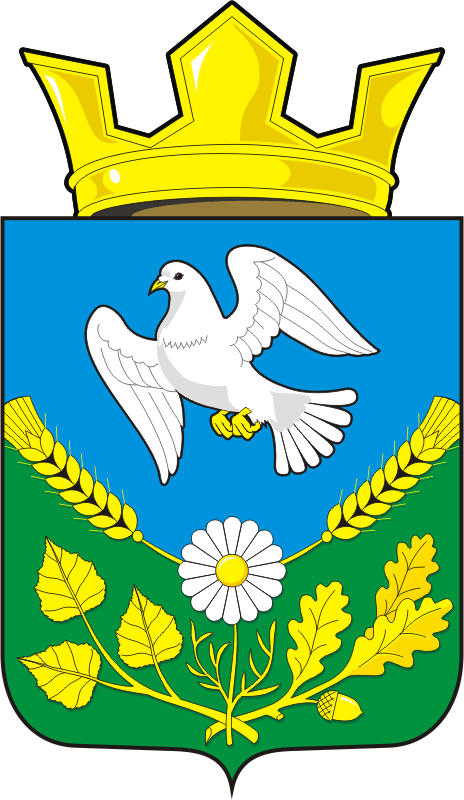 СОВЕТ ДЕПУТАТОВ МУНИЦИПАЛЬНОГО ОБРАЗОВАНИЯ НАДЕЖДИНСКИЙ СЕЛЬСОВЕТ САРАКТАШСКОГО РАЙОНА ОРЕНБУРГСКОЙ ОБЛАСТИЧЕТВЕРТОГО СОЗЫВАРЕШЕНИЕ первого организационного заседания Совета депутатовНадеждинского сельсовета Саракташского района четвёртого созыва 18 сентября 2020 года                                                                                  № 2                                                                                                   	В целях подготовки очередного заседания Совета депутатов  муниципального образования Надеждинский сельсовет Саракташского района Оренбургской области четвёртого созыва и основных документов, регламентирующих работу депутатов сельсовета,	Совет депутатов сельсоветаР Е Ш И Л :           1. Образовать рабочую группу в количестве 3 человек в следующем составе:           1. Андрейчева Надежда Ивановна, депутат избирательного округа № 1, заведующий фельдшерско-акушерским пунктом - акушер;           2.Трушина Ольга Алексеевна, депутат избирательного округа № 1, продавец;           3.Хакимова Светлана Яковлевна, депутат избирательного округа № 1, воспитатель дошкольной группы.           2. Настоящее решение вступает в силу со дня его подписания.           3. Контроль за исполнением решения оставляю за собой.Председатель Совета депутатов Надеждинского сельсовета                                           О.А.ТимкоОб образовании рабочей группы по подготовке очередного заседания Совета депутатов  муниципального образования Надеждинский сельсовет Саракташского района Оренбургской области четвёртого созыва и основных документов, регламентирующих работу депутатов сельсоветаРазослано:администрации сельсовета, организационному отделу администрации района, официальный сайт администрации сельсовета, прокуратуре района